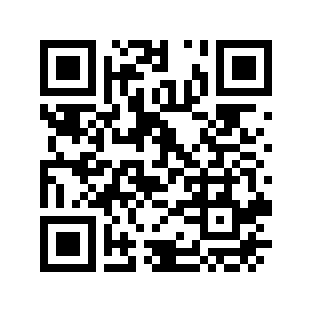 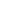 種類/科目:             縣市:                  領隊:                教練:              種類/科目:             縣市:                  領隊:                教練:              種類/科目:             縣市:                  領隊:                教練:              種類/科目:             縣市:                  領隊:                教練:              種類/科目:             縣市:                  領隊:                教練:              種類/科目:             縣市:                  領隊:                教練:              種類/科目:             縣市:                  領隊:                教練:              種類/科目:             縣市:                  領隊:                教練:              種類/科目:             縣市:                  領隊:                教練:              種類/科目:             縣市:                  領隊:                教練:              種類/科目:             縣市:                  領隊:                教練:              種類/科目:             縣市:                  領隊:                教練:              種類/科目:             縣市:                  領隊:                教練:              種類/科目:             縣市:                  領隊:                教練:              連絡電話:              住宿地址: 連絡電話:              住宿地址: 連絡電話:              住宿地址: 連絡電話:              住宿地址: 連絡電話:              住宿地址: 連絡電話:              住宿地址: 連絡電話:              住宿地址: 連絡電話:              住宿地址: 連絡電話:              住宿地址: 連絡電話:              住宿地址: 連絡電話:              住宿地址: 連絡電話:              住宿地址: 連絡電話:              住宿地址: 連絡電話:              住宿地址: 自主健康管理表為每日評估自我的健康狀態，若有符合下述情況請打勾。
發燒:耳溫≥38℃，額溫≥37.5℃自主健康管理表為每日評估自我的健康狀態，若有符合下述情況請打勾。
發燒:耳溫≥38℃，額溫≥37.5℃自主健康管理表為每日評估自我的健康狀態，若有符合下述情況請打勾。
發燒:耳溫≥38℃，額溫≥37.5℃自主健康管理表為每日評估自我的健康狀態，若有符合下述情況請打勾。
發燒:耳溫≥38℃，額溫≥37.5℃自主健康管理表為每日評估自我的健康狀態，若有符合下述情況請打勾。
發燒:耳溫≥38℃，額溫≥37.5℃自主健康管理表為每日評估自我的健康狀態，若有符合下述情況請打勾。
發燒:耳溫≥38℃，額溫≥37.5℃自主健康管理表為每日評估自我的健康狀態，若有符合下述情況請打勾。
發燒:耳溫≥38℃，額溫≥37.5℃自主健康管理表為每日評估自我的健康狀態，若有符合下述情況請打勾。
發燒:耳溫≥38℃，額溫≥37.5℃自主健康管理表為每日評估自我的健康狀態，若有符合下述情況請打勾。
發燒:耳溫≥38℃，額溫≥37.5℃自主健康管理表為每日評估自我的健康狀態，若有符合下述情況請打勾。
發燒:耳溫≥38℃，額溫≥37.5℃自主健康管理表為每日評估自我的健康狀態，若有符合下述情況請打勾。
發燒:耳溫≥38℃，額溫≥37.5℃自主健康管理表為每日評估自我的健康狀態，若有符合下述情況請打勾。
發燒:耳溫≥38℃，額溫≥37.5℃自主健康管理表為每日評估自我的健康狀態，若有符合下述情況請打勾。
發燒:耳溫≥38℃，額溫≥37.5℃自主健康管理表為每日評估自我的健康狀態，若有符合下述情況請打勾。
發燒:耳溫≥38℃，額溫≥37.5℃若出現2種症狀以上，請勿進入場館，由現場醫護人員評估是否應就醫若出現2種症狀以上，請勿進入場館，由現場醫護人員評估是否應就醫若出現2種症狀以上，請勿進入場館，由現場醫護人員評估是否應就醫若出現2種症狀以上，請勿進入場館，由現場醫護人員評估是否應就醫若出現2種症狀以上，請勿進入場館，由現場醫護人員評估是否應就醫若出現2種症狀以上，請勿進入場館，由現場醫護人員評估是否應就醫若出現2種症狀以上，請勿進入場館，由現場醫護人員評估是否應就醫若出現2種症狀以上，請勿進入場館，由現場醫護人員評估是否應就醫若出現2種症狀以上，請勿進入場館，由現場醫護人員評估是否應就醫若出現2種症狀以上，請勿進入場館，由現場醫護人員評估是否應就醫若出現2種症狀以上，請勿進入場館，由現場醫護人員評估是否應就醫若出現2種症狀以上，請勿進入場館，由現場醫護人員評估是否應就醫若出現2種症狀以上，請勿進入場館，由現場醫護人員評估是否應就醫若出現2種症狀以上，請勿進入場館，由現場醫護人員評估是否應就醫日期身分姓名體溫(℃)有無下列症狀有無下列症狀有無下列症狀有無下列症狀有無下列症狀有無下列症狀有無下列症狀有無下列症狀有無下列症狀有無下列症狀日期1.領隊
2.教練
3.管理
4.運動員
5.其他姓名體溫(℃)發燒≧38℃頭痛呼吸急促鼻塞、流鼻水咳嗽疲勞、全身無力肌肉痠痛腹痛、腹瀉噁心嗅覺、味覺異常/※避免群聚，戴口罩勤洗手，保護自己保護別人。「有呼吸道症狀時，請盡速就醫」。※避免群聚，戴口罩勤洗手，保護自己保護別人。「有呼吸道症狀時，請盡速就醫」。※避免群聚，戴口罩勤洗手，保護自己保護別人。「有呼吸道症狀時，請盡速就醫」。※避免群聚，戴口罩勤洗手，保護自己保護別人。「有呼吸道症狀時，請盡速就醫」。※避免群聚，戴口罩勤洗手，保護自己保護別人。「有呼吸道症狀時，請盡速就醫」。※避免群聚，戴口罩勤洗手，保護自己保護別人。「有呼吸道症狀時，請盡速就醫」。※避免群聚，戴口罩勤洗手，保護自己保護別人。「有呼吸道症狀時，請盡速就醫」。※避免群聚，戴口罩勤洗手，保護自己保護別人。「有呼吸道症狀時，請盡速就醫」。※避免群聚，戴口罩勤洗手，保護自己保護別人。「有呼吸道症狀時，請盡速就醫」。※避免群聚，戴口罩勤洗手，保護自己保護別人。「有呼吸道症狀時，請盡速就醫」。※避免群聚，戴口罩勤洗手，保護自己保護別人。「有呼吸道症狀時，請盡速就醫」。※避免群聚，戴口罩勤洗手，保護自己保護別人。「有呼吸道症狀時，請盡速就醫」。※避免群聚，戴口罩勤洗手，保護自己保護別人。「有呼吸道症狀時，請盡速就醫」。※避免群聚，戴口罩勤洗手，保護自己保護別人。「有呼吸道症狀時，請盡速就醫」。